Πρόσκληση εκδήλωσης ενδιαφέροντος - κατάθεση οικονομικής προσφοράς για  εκδρομή στην ΧαλκιδικήΤο 6ο Γυμνάσιο Εύοσμου προσκαλεί Γραφεία Γενικού Τουρισμού, με ειδικό σήμα και άδεια λειτουργίας από τον ΕΟΤ σε ισχύ, να καταθέσουν στο σχολείο μέχρι την Τετάρτη 13 Φεβρουαρίου  2019 και ώρα 12:00μ.μ τις προσφορές τους.Χρονική διάρκεια:  μιας ημέρας Πέμπτη 07/03/2019Προορισμός: Ιερά Μονή  Αγίας Αναστασίας Φαρμακολύτριας Χαλκιδικής .Ιερά Μονή Αγίου Ιωάννου του Θεολόγου  Σουρωτή Θεσσαλονίκης Ώρα Αναχώρησης  08:00 π.μΏρα Άφιξης  17:00μ.μΑριθμός μετακινούμενων: τριάντα  (32) μαθητές και τρείς  (03) συνοδοί καθηγητές.Τρόπος μετακίνησης: Παρακαλούμε να καταθέσετε προσφορά για μετάβαση και επιστροφή οδικώς.Για τη σύνταξη της προσφοράς να ληφθούν υπόψη τα εξής Το λεωφορείο που θα χρησιμοποιηθεί να πληροί τις προδιαγραφές ασφαλούς μετακίνησης των μαθητών σύμφωνα με την κείμενη σχετική νομοθεσία και να μην είναι διώροφο.Να παρέχετε Ασφάλιση Ευθύνης Διοργανωτή, σύμφωνα με την κείμενη νομοθεσίαΗ κατάθεση της προσφοράς θα πρέπει να συνοδεύεται απαραίτητα και με υπεύθυνη δήλωση ότι το ταξιδιωτικό γραφείο διαθέτει ειδικό σήμα λειτουργίας, το οποίο βρίσκεται σε ισχύ.Γίνονται δεκτές μόνο κλειστές προσφορές (όχι fax και email)                                                             Ο Διευθυντής      Νικολαΐδης Σωτήριος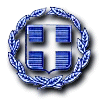 ΕΛΛΗΝΙΚΗ ΔΗΜΟΚΡΑΤΙΑΥΠΟΥΡΓΕΙΟ ΠΑΙΔΕΙΑΣ, ΕΡΕΥΝΑΣ& ΘΡΗΣΚΕΥΜΑΤΩΝΠΕΡΙΦΕΡΕΙΑΚΗ ΔΙΕΥΘΥΝΣΗΠΡΩΤ/ΘΜΙΑΣ & ΔΕΥΤ/ΘΜΙΑΣ ΕΚΠ/ΣΗΣΚΕΝΤΡΙΚΗΣ ΜΑΚΕΔΟΝΙΑΣΔΙΕΥΘΥΝΣΗ ΔΕΥΤΕΡΟΒΑΘΜΙΑΣ ΕΚΠ/ΣΗΣ ΔΥΤΙΚΗΣ ΘΕΣΣΑΛΟΝΙΚΗΣ6ο Γυμνάσιο ΕύοσμουΤαχ. Δ/νση: Παπάγου 45 και ΘεοδώραςΤαχ. Κώδ.  : 56224Τηλέφωνο  : 2310 587093FAX : 23111821592                                                                           Πληροφορίες: Νικολαΐδης ΣωτήριοςΒαθμός ασφαλείας07/02/2019Αρ. Πρωτ.50Προς:   Διεύθυνση Δ/θμιας Εκπ/σης  Δυτικής ΘεσσαλονίκηςΓια ανάρτηση στην ιστοσελίδα της διεύθυνσης